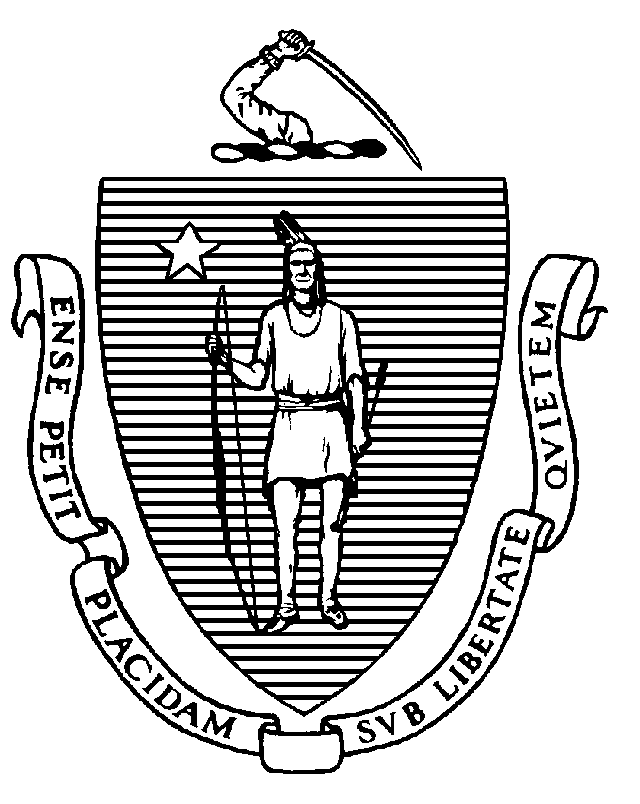 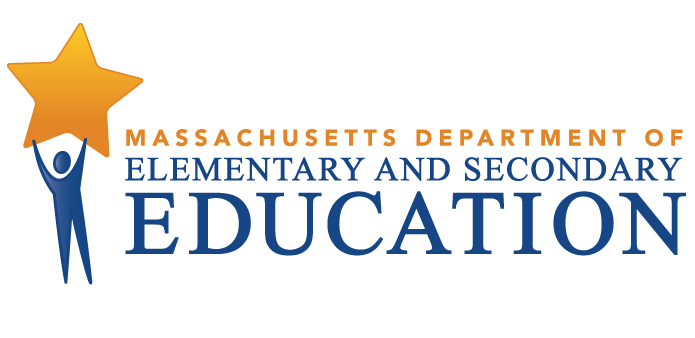 COORDINATED PROGRAM REVIEWMID-CYCLE REPORTDistrict: Swampscott Public SchoolsMCR Onsite Date: 01/13/2017Program Area: Special EducationMitchell D. Chester, Ed.D.Commissioner of Elementary and Secondary EducationCOORDINATED PROGRAM REVIEWMID-CYCLE REPORTCOORDINATED PROGRAM REVIEWMID-CYCLE REPORTCOORDINATED PROGRAM REVIEWMID-CYCLE REPORTSE Criterion # 13 - Progress Reports and contentRating:ImplementedBasis for Findings:A review of student records and staff interviews indicated that progress reports are provided at least as often as parents are informed of the progress of non-disabled students and consistently address student progress towards IEP goals. A review of student records also indicated that students whose eligibility terminated because the student graduated or exceeded the age of eligibility are provided with a summary of academic achievement and functional performance, including recommendations on how to assist the student in meeting his or her postsecondary goals.SE Criterion # 14 - Review and revision of IEPsRating:ImplementedBasis for Findings:A review of student records indicated that at least annually, on or before the anniversary date of the IEP, a Team meeting is held to consider the student's progress and to review, revise, or develop a new IEP or refer the student for a re-evaluation, as appropriate. Staff interviews indicated that IEP Teams consistently review and revise IEPs to address any lack of expected student progress towards the annual goals and in the general curriculum. Record review and staff interviews also indicated that if the district and parent agree to make changes to a student’s IEP between annual IEP meetings, the IEP Team is reconvened to amend the IEP. Parents are advised that they may request a complete copy of the amended IEP.SE Criterion # 18A - IEP development and contentRating:ImplementedBasis for Findings:A review of student records and staff interviews indicated that upon determining that the student is eligible for special education, IEP Teams develop the IEP, addressing all elements of the current IEP format provided by the Department of Elementary and Secondary Education. Staff interviews indicated that the IEP is not changed outside of the Team meeting.A review of student records also indicated that IEP Teams specifically address the skills and proficiencies needed to avoid and respond to bullying, harassment, or teasing for students whose disability affects social skills development, when the student's disability makes him or her vulnerable to bullying, harassment or teasing, and for students identified with a disability on the autism spectrum. A review of student records indicated that IEP Teams document their considerations of the skills and proficiencies needed by students in the district’s Notices of Proposed School District Action (N1s), as well as in the Present Levels of Educational Performance (PLEP) B and the Additional Information sections of the IEP.SE Criterion # 18B - Determination of placement; provision of IEP to parentRating:ImplementedBasis for Findings:A review of student records and staff interviews indicated that IEP Teams develop the IEP prior to determining the appropriate placement to deliver the student's identified services and accommodations. Record review and staff interviews demonstrated that Teams consistently ensure that students are educated in the school she or he would attend if the student did not require special education, unless otherwise required by the IEP. Record review also demonstrated that placements are based on the IEP, including the types of related services, types of settings, types of service providers and location where services are to be provided.  A review of student records and staff interviews indicated that parents receive summary notes at the conclusion of the IEP Team meeting, which include a completed IEP service delivery grid describing the types and amounts of special education and related services proposed by the district and a statement of the major goal areas associated with these services. Records demonstrated that the district consistently sends two copies of the proposed IEP and placement within two calendar weeks of the Team meeting.SE Criterion # 20 - Least restrictive program selectedSE Criterion # 20 - Least restrictive program selectedSE Criterion # 20 - Least restrictive program selectedSE Criterion # 20 - Least restrictive program selectedRating:Rating:Rating:Rating:Partially ImplementedPartially ImplementedPartially ImplementedPartially ImplementedBasis for Findings:Basis for Findings:Basis for Findings:Basis for Findings:A review of student records indicated that when students are removed from the general education classroom, IEP Teams do not always state why the removal is considered critical to the student's program and the basis for its conclusion that education of the student in a less restrictive environment, with the use of supplementary aids and services, could not be achieved satisfactorily.A review of student records indicated that when students are removed from the general education classroom, IEP Teams do not always state why the removal is considered critical to the student's program and the basis for its conclusion that education of the student in a less restrictive environment, with the use of supplementary aids and services, could not be achieved satisfactorily.A review of student records indicated that when students are removed from the general education classroom, IEP Teams do not always state why the removal is considered critical to the student's program and the basis for its conclusion that education of the student in a less restrictive environment, with the use of supplementary aids and services, could not be achieved satisfactorily.A review of student records indicated that when students are removed from the general education classroom, IEP Teams do not always state why the removal is considered critical to the student's program and the basis for its conclusion that education of the student in a less restrictive environment, with the use of supplementary aids and services, could not be achieved satisfactorily.Department Order of Corrective Action:Department Order of Corrective Action:Department Order of Corrective Action:Department Order of Corrective Action:Provide training to Team chairpersons on developing complete Non-participation Justification statements that indicate why the removal is considered critical to the student's program and the basis for the Team's conclusion that education of the student in a less restrictive environment, with the use of supplementary aids and services, could not be achieved satisfactorily.Develop an internal oversight and tracking system to ensure that when students are removed from the general education classroom, IEP Teams state why the removal is considered critical to the student's program. The oversight and tracking system should include periodic reviews by an administrator to ensure ongoing compliance.Develop a report of the results of an internal review of student records, with IEP development subsequent to implementation of all corrective actions, to ensure appropriate completion of the Non-participation Justification statement.*Please note when conducting internal monitoring, the district must maintain the following documentation and make it available to the Department upon request: a) list of the student names and grade levels for the records reviewed; b) date of the review; c) name of person(s) who conducted the review, their role(s), and signature(s).Provide training to Team chairpersons on developing complete Non-participation Justification statements that indicate why the removal is considered critical to the student's program and the basis for the Team's conclusion that education of the student in a less restrictive environment, with the use of supplementary aids and services, could not be achieved satisfactorily.Develop an internal oversight and tracking system to ensure that when students are removed from the general education classroom, IEP Teams state why the removal is considered critical to the student's program. The oversight and tracking system should include periodic reviews by an administrator to ensure ongoing compliance.Develop a report of the results of an internal review of student records, with IEP development subsequent to implementation of all corrective actions, to ensure appropriate completion of the Non-participation Justification statement.*Please note when conducting internal monitoring, the district must maintain the following documentation and make it available to the Department upon request: a) list of the student names and grade levels for the records reviewed; b) date of the review; c) name of person(s) who conducted the review, their role(s), and signature(s).Provide training to Team chairpersons on developing complete Non-participation Justification statements that indicate why the removal is considered critical to the student's program and the basis for the Team's conclusion that education of the student in a less restrictive environment, with the use of supplementary aids and services, could not be achieved satisfactorily.Develop an internal oversight and tracking system to ensure that when students are removed from the general education classroom, IEP Teams state why the removal is considered critical to the student's program. The oversight and tracking system should include periodic reviews by an administrator to ensure ongoing compliance.Develop a report of the results of an internal review of student records, with IEP development subsequent to implementation of all corrective actions, to ensure appropriate completion of the Non-participation Justification statement.*Please note when conducting internal monitoring, the district must maintain the following documentation and make it available to the Department upon request: a) list of the student names and grade levels for the records reviewed; b) date of the review; c) name of person(s) who conducted the review, their role(s), and signature(s).Provide training to Team chairpersons on developing complete Non-participation Justification statements that indicate why the removal is considered critical to the student's program and the basis for the Team's conclusion that education of the student in a less restrictive environment, with the use of supplementary aids and services, could not be achieved satisfactorily.Develop an internal oversight and tracking system to ensure that when students are removed from the general education classroom, IEP Teams state why the removal is considered critical to the student's program. The oversight and tracking system should include periodic reviews by an administrator to ensure ongoing compliance.Develop a report of the results of an internal review of student records, with IEP development subsequent to implementation of all corrective actions, to ensure appropriate completion of the Non-participation Justification statement.*Please note when conducting internal monitoring, the district must maintain the following documentation and make it available to the Department upon request: a) list of the student names and grade levels for the records reviewed; b) date of the review; c) name of person(s) who conducted the review, their role(s), and signature(s).Required Elements of Progress Reports:Required Elements of Progress Reports:Required Elements of Progress Reports:Required Elements of Progress Reports:Submit evidence of Team chairperson training, including name(s) of presenter, agenda, and signed attendance sheet with staff name, role and signature by April 14, 2017.Submit a description of the district's internal oversight and tracking system, along with the name and role of the person designated for oversight by April 14, 2017.Submit the results of the internal review of student records and include the following: 1. the number of records reviewed;2. the number of records in compliance;3. for any records not in compliance, determine the root cause; and 4. the specific corrective actions taken to remedy the non-compliance.Please submit the above information by October 27, 2017.Submit evidence of Team chairperson training, including name(s) of presenter, agenda, and signed attendance sheet with staff name, role and signature by April 14, 2017.Submit a description of the district's internal oversight and tracking system, along with the name and role of the person designated for oversight by April 14, 2017.Submit the results of the internal review of student records and include the following: 1. the number of records reviewed;2. the number of records in compliance;3. for any records not in compliance, determine the root cause; and 4. the specific corrective actions taken to remedy the non-compliance.Please submit the above information by October 27, 2017.Submit evidence of Team chairperson training, including name(s) of presenter, agenda, and signed attendance sheet with staff name, role and signature by April 14, 2017.Submit a description of the district's internal oversight and tracking system, along with the name and role of the person designated for oversight by April 14, 2017.Submit the results of the internal review of student records and include the following: 1. the number of records reviewed;2. the number of records in compliance;3. for any records not in compliance, determine the root cause; and 4. the specific corrective actions taken to remedy the non-compliance.Please submit the above information by October 27, 2017.Submit evidence of Team chairperson training, including name(s) of presenter, agenda, and signed attendance sheet with staff name, role and signature by April 14, 2017.Submit a description of the district's internal oversight and tracking system, along with the name and role of the person designated for oversight by April 14, 2017.Submit the results of the internal review of student records and include the following: 1. the number of records reviewed;2. the number of records in compliance;3. for any records not in compliance, determine the root cause; and 4. the specific corrective actions taken to remedy the non-compliance.Please submit the above information by October 27, 2017.Progress Report Due Date(s):Progress Report Due Date(s):Progress Report Due Date(s):Progress Report Due Date(s):04/14/201710/27/2017SE Criterion # 26 - Parent participation in meetingsRating:ImplementedBasis for Findings:The district provided its special education student roster as requested by the Department.SE Criterion # 29 - Communications are in English and primary language of homeRating:ImplementedBasis for Findings:A review of student records and staff interviews indicated that when the family's primary language of the home is other than English, as documented on the Home Language Survey, the district consistently translates all special education documents, such as IEPs, notices, and assessment summaries. Staff interviews indicated that the special education office maintains a list of contracted vendors to provide translations and interpreters familiar with special education for a number of languages.SE Criterion # 55 - Special education facilities and classroomsRating:ImplementedBasis for Findings:A facilities observation indicated that the wheelchair lift at the Clarke Elementary School is consistently functional, thereby providing accessibility to implement each student’s IEP.